St Leonard’s CE Primary Academy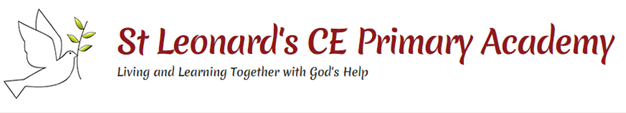 Year 5 Curriculum Overview 2023-2024SubjectTerm 1Term 2Term 3Term 4Term 5Term 6English TextBoy at the Back of the Class – Onjali Q RaufBoy at the Back of the Class – Onjali Q RaufBoy in the Tower – Polly Ho YenBoy in the Tower – Polly Ho YenKensuke’s Kingdom - Michael MorpurgoKensuke’s Kingdom - Michael MorpurgoGenresWriting to entertain, writing to inform & writing to persuadeWriting to entertain, writing to inform & writing to persuadeWriting to informWriting to entertainWriting to DiscussWriting to PersuadeGPS-direct & indirect speech-imperative & modal verbs-punctuation-paragraphs-adverbials-prepositions-pronouns & noun phrases-determiners-direct & indirect speech-imperative & modal verbs-punctuation-paragraphs-adverbials-prepositions-pronouns & noun phrases-determiners-subordinating conjunctions-expanded noun phrases-relative clauses-passive/active voice-parenthesis-commas-subordinate clauses-relative clauses-paragraphs-adverbials-conjunctions-colons & semi-colons-sentence structure-modal verbs-relative clauses-adverbials-expanded noun phrases-passive voice-parenthesis-colons & semi-colons-commas-paragraphs-imperative & modal verbs-adverbials-short sentences-subjunctive form-parenthesis-commas-colons & semi-colons-use of 2nd person & personal pronouns-hyperboleGuided ComprehensionBoy at the Back of the Class – Onjali Q RaufBoy at the Back of the Class – Onjali Q RaufBoy in the Tower – Polly Ho YenBoy in the Tower – Polly Ho YenKensuke’s Kingdom - Michael MorpurgoKensuke’s Kingdom - Michael MorpurgoMaths-Number & place value-Decimals-Geometry: properties of shape-Addition & subtraction-Multiplication & division: Powers of 10-Multiplication & dividion: properties of number-Multiplication & division: written methods-Geometry: position & direction -Fractions, decimals & percentages-Measurement: length, mass & capacity-Fractions: calculating-Measurement: area and volume-Measurement: properties of shape-Measurement: time-StatisticsScienceAnimals including HumansLiving things and their habitatsEarth & SpaceForcesProperties of materialsChanges of MaterialsComputingOngoing:Creating a game in scratchSending messages in a range of codesTesselating patterns and shapesCreating a web pageIntroduction to bloggingThe use of sketch upComputingOngoing:Online safety, Powerpoints - animations and transitions, Word, Excel, creating directories for saving work, opening and retrieving work, editing files.Online safety, Powerpoints - animations and transitions, Word, Excel, creating directories for saving work, opening and retrieving work, editing files.Online safety, Powerpoints - animations and transitions, Word, Excel, creating directories for saving work, opening and retrieving work, editing files.Online safety, Powerpoints - animations and transitions, Word, Excel, creating directories for saving work, opening and retrieving work, editing files.Online safety, Powerpoints - animations and transitions, Word, Excel, creating directories for saving work, opening and retrieving work, editing files.Online safety, Powerpoints - animations and transitions, Word, Excel, creating directories for saving work, opening and retrieving work, editing files.GeographyClimate zones and BiomesLocational knowledge - Anglo-Saxon settlementsLocational knowledge, mapping & Historical links to BrunelHistoryAnglo – Saxons & ScotsVikingsLocational knowledge, mapping & Historical links to BrunelThe VictoriansMusicLivin’ On A PrayerClassroom Jazz 1Make You Feel My LoveThe Fresh Prince of Bel-AirDancing In The StreetReflect, Rewind and ReplayArt/DT-Portraits and Self portraits -Sketching -Illusions-pastel-watercolour-Sketching -Illusions-pastel-watercolour-Sketching -Illusions-pastel-watercolour-famous artist – Henri RousseauCook savoury dishes for a healthy and varied diet (covid restrictions) Design food dishes for a particular group. Use research and criteria to develop products (meal) which are fit for purpose and aimed at a specific groupMoving mechanisms – linked to forces, brunel and bridge design.Using a range of media – clay, paint, pastel, chalk.Modern LanguagesBon appétit, bonne santé - foodJe suis le musician - musicEn route pour l’école - directionsScène de plage - beachLes planets – planetsLe retour du printemps - seasonsP.E.DodgeballGymnasticsBasketballDanceCricketBadmintonOrienteeringFitnessSwimmingSwimmingAthleticsR.E.SS U2.4 If God is everywhere, why go to a place of worship?Christian and HinduismUC Unit 2B.4    Incarnation Was Jesus the Messiah?SS U2.6    What does it mean to be a Muslim in Britain today?(Visit to Mosque)UC Unit 2B.6SalvationWhat did Jesus do to save human beings?SS U2.5Is it better to express your religion in arts and architecture or in charity and generosity?UC Unit 2B.5 GospelWhat would Jesus do?PSHEBeing me in my worldCelebrating differenceDreams and GoalsHealthy meRelationshipsChanging me